РЕШЕНИЕВ соответствии с пунктом 2 части 10, частью 11 статьи 40 Федерального закона от 06.10.2003 № 131-ФЗ «Об общих принципах организации местного самоуправления в Российской Федерации», пунктом 2 части 1 статьи 37 Устава Петропавловск-Камчатского городского округа Городская Дума Петропавловск-Камчатского городского округаРЕШИЛА:	считать полномочия депутата Городской Думы Петропавловск-Камчатского городского округа по единому муниципальному избирательному округу Лиманова Сергея Андреевича прекращенными досрочно с 22.06.2022.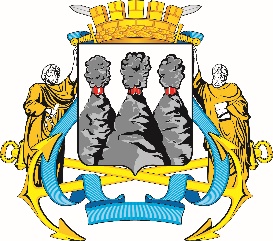 ГОРОДСКАЯ ДУМАПЕТРОПАВЛОВСК-КАМЧАТСКОГО ГОРОДСКОГО ОКРУГАот 22.06.2022 № 1207-р49-я сессияг.Петропавловск-КамчатскийО досрочном прекращении полномочий депутата Городской Думы Петропавловск-Камчатского городского округа по единому муниципальному избирательному округу Лиманова Сергея АндреевичаПредседатель Городской Думы Петропавловск-Камчатского городского округа Г.В. Монахова